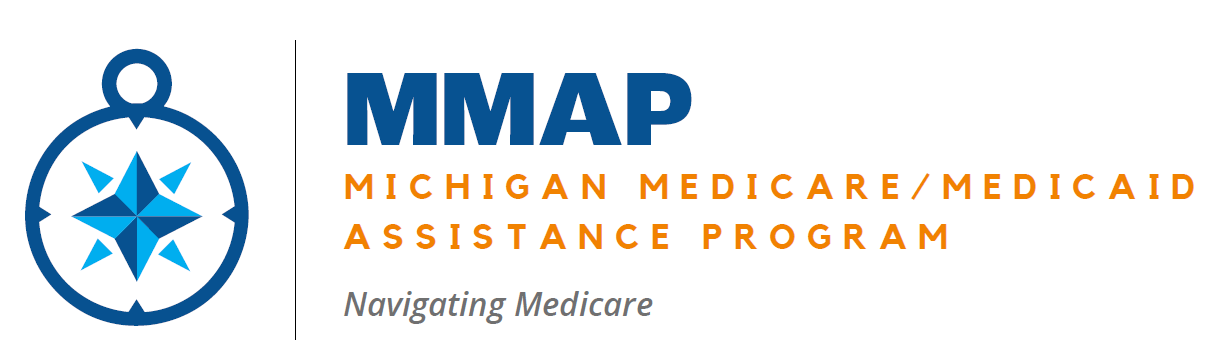 DO I QUALIFY FOR EXTRA HELP WITH MY PRESCRIPTION DRUG PLAN?(Low Income Subsidy or Extra Help)	IS MY GROSS MONTHLY INCOME LESS THAN				1,902		YES  /  NO	              Or (if married)	IS OUR MONTHLY INCOME LESS THAN 				2,575		YES  /  NO	IF YOU CHECKED YES CONTINUE	ARE MY ASSETS (EXCLUDING HOME AND CAR) LESS THAN 		17,220		YES  /  NO	              OR (IF MARRIED)	ARE OUR ASSETS (EXCLUDING HOME AND CAR) LESS THAN		34,360		YES  /  NOIF YOU CHECKED YES, YOU MIGHT QUALIFY FOR EXTRA HELP!=============================================================================================	DO I QUALIFY FOR MI TO HELP PAY MY FEDERAL MEDICARE B PREMIUM?(Medicare Savings Program/ MSP)IS MY GROSS MONTHLY INCOME LESS THAN 			1,714		YES   /   NO		                  OR (IF MARRIED)		IS OUR MONTHLY INCOME LESS THAN				2,319		YES   /   NOIF YOU CHECKED YES CONTINUEARE MY ASSETS (EXCLUDING HOME AND 1 CAR) LESS THAN 		9,430		YES   /   NO	                OR (IF MARRIED)	ARE OUR ASSETS (EXCLUDING HOME AND 1 CAR) LESS THAN		14,130		YES   /   NOIF YOU CHECKED YES, YOU MIGHT QUALIFY FOR THE MEDICARE SAVINGS PROGRAM!